NTHAS12: The 12th Japan-Korea Symposium on Nuclear Thermal Hydraulics and SafetyMiyazaki, Japan, October 30 - November 2, 2022Paper Number N12PxxxxTEMPLATE OF FULL-LENGTH PAPER MANUSCRIPTS-Manuscript Preparation Guidelines-First author1*, Second author1, and Third author21 Affiliation of first and second author, Address2Affiliation of third author, Address* Phone, E-mail of corresponding author: 1. INTRODUCTIONThe author(s) should abide by the following guidelines in writing the NTHAS12 manuscripts. This template shows only the image of the full paper formatting. The information included in this template may not be sufficient for the preparation of manuscripts. Authors who want to get more information can contact us via email: info@nthas12.org2. GUIDELINESThe conference proceedings will be published on the website (https://www.nthas12.org/) which are directly reproduced from PDF files of final full-length papers provided by the authors (due date: September 16, 2022). As for the draft paper, the author(s) only have to electronically submit their PDF file via the Website for review (due date: June 30, 2022).2.1 General RequirementsThe manuscripts should be written in English and should be electronically produced, preferably with MS-WORD, on A4 size (210 x 297 mm) with white background. There should be 20 mm margins on each side of the paper. The resulting typing area is 170 x 257 mm. The length of the Full paper is from 5 to 12 pages, including all figures, tables, and references. No more pages will be allowed.   All figures, photos, and tables should be electronically embedded in the main text, and the completed manuscript should be converted into a PDF file for electronic submission via Web site (https://www.nthas12.org/). 2.2 Paper Formatting2.2.1 FontsFont size 10 should be used, except for the paper title which should be written in bold capitals of font size 12. Manuscripts should be typed in Times New Roman font, and Symbol font for all Greek characters. In figures, other fonts like Geneva and Helvetica may be used. Similar fonts in other word processors may also be used, but please make sure that the converted PDF file is readable with the usual Adobe Acrobat Reader without strange characters.2.2.2 SpacingSingle spacing should be used throughout manuscripts. Leave a blank line between the main text, headings, equations, tables, and figures. 2.2.3 Equations and ReferencesEquations should be written as shown below, which should be numbered in Arabic numerals with parenthesis.2.2.4 ReferencesReferences should be listed together in alphabetical order at the end of the text (after NOMENCLATURE). In the main text, the references should be quoted such that “Dix (1971) found….” or “It was found that …..(Tomiyama et al., 1988; Vierow et al., 1995).”2.2.5 Figures and Tables(1) PlacementFigures and tables are preferably placed right after their citation in the text. They may be placed collectively at the end of the text. When figures and/or tables have a large width, they can be placed in a single column as shown in Table 1.(2) CaptionsFigures and tables should be numbered in Arabic numerals followed by the title, as below.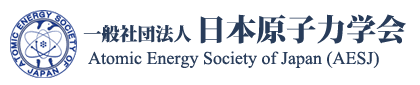 Fig. 1  The logo of the Atomic Energy Sociery of Japan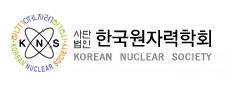 Fig. 2  The logo of the Korean Nuclear Society3. CONCLUSIONSThe conclusion section should provide the key results presented in the main body. Future work and/or suggestions for other researchers may be mentioned in this section, if necessary.ACKNOWLEDGMENTSThe acknowledgment section is placed after the conclusions. The nomenclature section should follow the acknowledgment section.NOMENCLATUREA	area of bubble surface		 [m2]Greek Letters	thermal diffusivity		        [m2/s]Subscriptsj    	j-th coordinatesREFERENCESDix, G. E. (1971). "Vapor void fractions for forced convection with subcooled boiling at low flow rates," GE Report, NEDO-10491, San Jose, CA, USA.Tomiyama, A. et al. (1988). "Method of Critical Power Prediction Based on Film Flow Model Coupled with Subchannel Analysis," J. Nucl. Sci. Technol., 25(12), pp. 914-928.Vierow, K. et al. (1995). "The IMPACT Super Simulator-Basic Framework," '95 Simulation Multi Conference, Phoenix, AZ, USA, April 9-13.Wallis, G. B. (1969). One-dimensional Two-phase Flow, Mc-Graw Hill, Inc., New York, NY, USA, pp. 123-134.APPENDIX 1The Appendix Title Should Look Like ThisThe appendices can be attached at the end of the paper, if any. (1)